Name: ____________________________________________________ Date: ________ Period: _____ECOLOGICAL SUCCESSION SIMULATION Directions: Follow along with the Succession Animation and answer the following questions.  https://sites.google.com/site/successionanimation/ SUCCESSIONChoose the tab labeled “Succession.”
Define Succession: ____________________________________________________________________
____________________________________________________________________________________PRIMARY SUCCESSION
Choose the tab labeled “Primary Succession.”  Using the “Temperature and Rainfall” slider control, select “LOW” temperature and then watch the animation.What creates the island at the very beginning? ______________________________________________What happens with TOPSOIL and NUTRIENTS as time passes? _______________________________
IN ORDER OF SUCCESSION, describe the sequence of ecological changes that take place:_____________________________________________________________________________________________________________________________________________________________________________________________________________________________________________________________________________________________________________________________________________________________________________________________________________________Now set the “Temperature and Rainfall” slider to MEDIUM and then watch the animation.  Repeat on HIGH.		How much TIME does PRIMARY SUCCESSION take when temperature and rainfall are… Low? ___________________________________________________________________________Medium? ________________________________________________________________________High? ___________________________________________________________________________Why do you think the length of time varies based on temperature and rainfall? ________________________________________________________________________________________________________________________________________________________________________The volcanic island is solid rock. Where does “brown soil” come from? ______________________________________________________________________________________________________________
SECONDARY SUCCESSION 
(Choose the tab labeled “Secondary Succession” Click the arrow to start the fire in the forest.)How are the TOP SOIL and NUTRIENTS changing during this secondary succession?________________________________________________________________________________________________________________________________________________________________________
Is the ORDER OF SUCCESSION the same as with Primary Succession? _________________________
Explain how PRIMARY and SECONDARY succession compare when it comes to the amount of TIME it takes and the development of TOPSOIL and NUTRIENTS in the ecosystem.  Give reasons why they are the same or different.  
________________________________________________________________________________________________________________________________________________________________________________________________________________________________________________________________________________________________________________________________________________
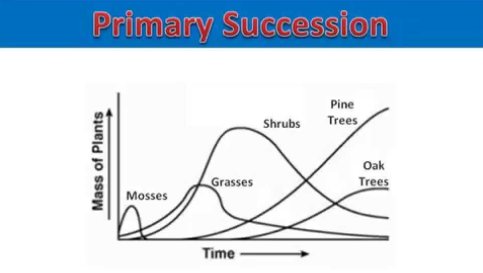 Source: https://www.youtube.com/watch?v=BihEmMEg0KUApply your knowledge and write an explanation for this graph.  How would the graph look different if it was Secondary Succession instead of Primary? Why?Test yourself by playing the Succession Game at: https://biomanbio.com/HTML5GamesandLabs/EcoGames/succession_interactive.htmlPrimary Succession Graph ExplanationIf it was Secondary Succession, it would…..